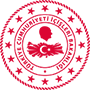  
                                                                GENELGE
                                                                   2020/02



Özellikle zırhlı araçlar başta olmak üzere, kamu görev ve servis araçlarında kamu personeline kemer takma zorunluluğu getirilmesini ve bunun istisnasız uygulanmasını, gerekli hassasiyetin gösterilerek uygulamada herhangi bir aksaklığa mahal verilmemesini önemle rica ederim. 
T.C.
KAHRAMANMARAŞ VALİLİĞİ
İl Yazı İşleri MüdürlüğüSayı   :55894700-010.06.01-E.392303/03/2020Konu :Kemer Takma ZorunluluğuKemer Takma ZorunluluğuVahdettin ÖZKAN
Vali